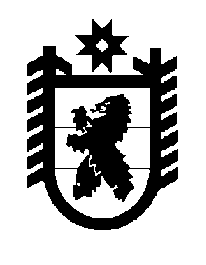 Российская Федерация Республика Карелия    ПРАВИТЕЛЬСТВО РЕСПУБЛИКИ КАРЕЛИЯРАСПОРЯЖЕНИЕ                                  от 16 сентября 2014 года № 589р-Пг. Петрозаводск Рассмотрев предложение Государственного комитета Республики Карелия по управлению государственным имуществом и организации закупок, учитывая решение Совета Харлуского сельского поселения 
от 9 июня 2014 года  № 37 «Об утверждении перечня имущества (книг), предлагаемого к передаче из государственной собственности Республики Карелия в муниципальную собственность  Харлуского сельского поселения», в соответствии с Законом Республики Карелия 
от 2 октября 1995 года № 78-ЗРК «О порядке передачи объектов государственной собственности Республики Карелия в муниципальную собственность» передать в муниципальную собственность Харлуского сельского поселения от Бюджетного учреждения «Национальная библиотека Республики Карелия» государственное имущество Республики Карелия согласно приложению к настоящему распоряжению.          ГлаваРеспублики Карелия                                                         А.П. ХудилайненПриложение к распоряжениюПравительства Республики Карелияот 16 сентября 2014 года № 589р-ППеречень государственного имущества Республики Карелия, передаваемого в муниципальную собственность Харлуского сельского поселения____________________№ п/пНаименование имуществаКоличество, экземпляровОбщая стоимость, рублей1.Большая Российская энциклопедия. 
Том 1922454,162.Большая Российская энциклопедия. 
Том 2022454,163.Православная энциклопедия. Том 271900,004.Православная энциклопедия. Том 281900,005.Православная энциклопедия. Том 291900,00Итого77608,32